Supplementary MaterialTomato LysM RECEPTOR-LIKE KINASE (SlLYK12) is involved in arbuscular mycorrhizal symbiosisDehua Liao #¶, Xun Sun#, Ning Wang, Fengming Song, Yan Liang*College of Agriculture and Biotechnology, Zhejiang University, Hangzhou, 310058, China* Correspondence: 
Yan Liang yanliang@zju.edu.cn# These authors contributed equally¶ Present address: FAFU-UCR Joint Center for Horticultural Plant Biology and Metabolomics, Haixia Institute of Science and Technology, Fujian Agriculture and Forestry University, Fuzhou, Fujian 350002, China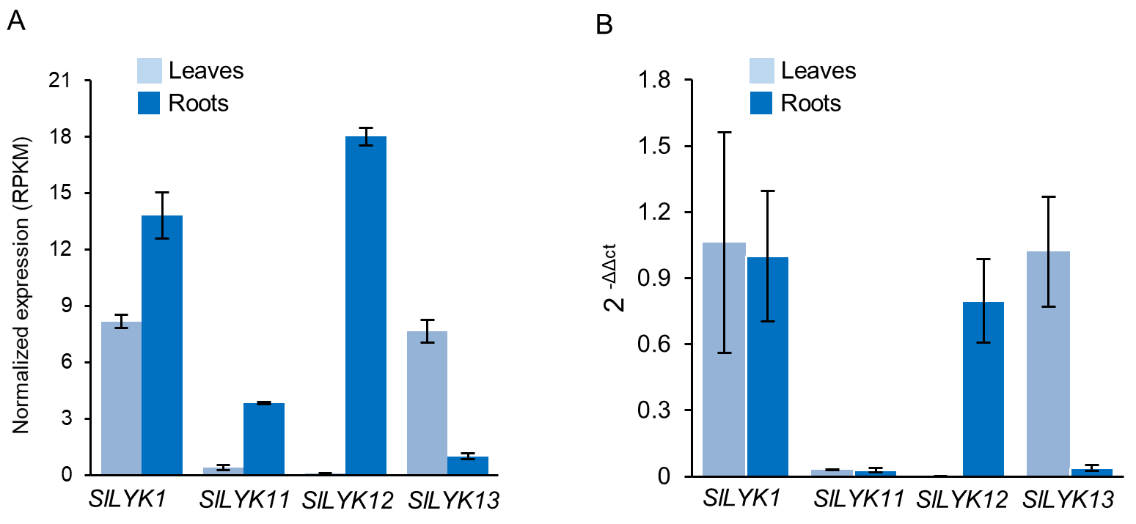 Supplementary Figure 1. The transcript levels of SlLYK1, SlLYK11, SlLYK12 and SlLYK13. (A) Previous RNA sequencing data of SlLYK1, SlLYK11, SlLYK12 and SlLYK13 (Tomato Genome, 2012). (B) The transcript levels of SlLYK1, SlLYK11, SlLYK12 and SlLYK13 in leaves and roots in our condition. RNA was extracted from two-week-old leaves and roots, and the gene expression levels were detected by qRT-PCR. Data are mean ± SD from three biological replicates. Table S1: primer sequences used in this studyTable S2: The amino acid sequences of LYK genes for phylogenetic analysisNameSequenceSlEF-qRT-FGGAACTTGAGAAGGAGCCTAAGSlEF-qRT-RCAACACCAACAGCAACAGTCTSlLYK1-qRT-FTTCTATGGAAATCAAGGCSlLYK1-qRT-RTTACACTATTCAAGCAAGSlLYK11-qRT-FATTGAGACCAAGTATGAGSlLYK11-qRT-RAGTGTAACTTGTGCTTCTSlLYK12-qRT-FTGAGGTCCATTGTTGTAGSlLYK12-qRT-RGTTGAAAATGCTTGAGTGSlLYK13-qRT-FAAATCAGTAGTGGTGGCTSlLYK13-qRT-RCTATTACTTTGAGGAGGCSlPT4-qRT-FATGGCGGGCAGAATGAGASlPT4-qRT-RGCACAAGGCGTAGTGATGSlBCP -qRT-FGACCGGCTACTAAGGATGATTCSlBCP-qRT-RCTCTTGAAGTAGGCAAAGCTCTASlRAM2-qRT-FAAGCCAGGAGTACTTGTTGGTAASlRAM2-qRT-RTGGACTAAACGACCATCATGGARiGAPDH-qRT-FGACGTCTCAGTTGTTGATTTARiGAPDH-qRT-RTTTGGCATCAAAAATACTAGAWRKY53-qRT-FCCACAACCAACATCGCCAGAGAAWRKY53-qRT-RACGGTGAATAGCCGCTACCTATCASlLYK1-vigs-FGGGGACAAGTTTGTACAAAAAAGCAGGCTACAAATCAAGGCATGATAAACSlLYK1-vigs -RGGGGACCACTTTGTACAAGAAAGCTGGGTCATGTTCCATTTCCAACTCSlLYK12-vigs -FGGGGACAAGTTTGTACAAAAAAGCAGGCTACATGAATATCAGAGCGAAAA SlLYK12-vigs -RGGGGACCACTTTGTACAAGAAAGCTGGGTCCAATCACAAGAAAATGGGSlLYK13-vigs -fGGGGACAAGTTTGTACAAAAAAGCAGGCTACATGATATTCCTAAGAAGGAGSlLYK13-vigs -rGGGGACCACTTTGTACAAGAAAGCTGGGTCAAATACATGGCCCAGAAACTSlLYK1-FGGGGACAAGTTTGTACAAAAAAGCAGGCTAcATGTTTGAATCCAGGCCAAGSlLYK1-RGGGGACCACTTTGTACAAGAAAGCTGGGTCCCTTCCAGACATGAGGTTTASlLYK12-FGGGGACAAGTTTGTACAAAAAAGCAGGCTAcATGAATATCAGAGCGAAAACSlLYK12-RGGGGACCACTTTGTACAAGAAAGCTGGGTCCCTTCCTGACATGAGATGGTSlLYK13-FGGGGACAAGTTTGTACAAAAAAGCAGGCTACATGATATTCCTAAGAAGGAG SlLYK13-RGGGGACCACTTTGTACAAGAAAGCTGGGTCGGCATGTGACGATGAAAGTGSlLYK1(K355E)-FGAGAAAGCAGCCATCGAGAAAATGGACATGGSlLYK1(K355E)-RCCATGTCCATTTTCTCGATGGCTGCTTTCTCSlLYK13(K328E)-FAAGAAAGCAGCAATTGAGCGAATGAACAGGGSlLYK13(K328E)-RCCCTGTTCATTCGCTCAATTGCTGCTTTCTTGene nameAccession numberSequenceAtCERK1NP_566689.2MKLKISLIAPILLLFSFFFAVESKCRTSCPLALASYYLENGTTLSVINQNLNSSIAPYDQINFDPILRYNSNIKDKDRIQMGSRVLVPFPCECQPGDFLGHNFSYSVRQEDTYERVAISNYANLTTMESLQARNPFPATNIPLSATLNVLVNCSCGDESVSKDFGLFVTYPLRPEDSLSSIARSSGVSADILQRYNPGVNFNSGNGIVYVPGRDPNGAFPPFKSSKQDGVGAGVIAGIVIGVIVALLLILFIVYYAYRKNKSKGDSFSSSIPLSTKADHASSTSLQSGGLGGAGVSPGIAAISVDKSVEFSLEELAKATDNFNLSFKIGQGGFGAVYYAELRGEKAAIKKMDMEASKQFLAELKVLTRVHHVNLVRLIGYCVEGSLFLVYEYVENGNLGQHLHGSGREPLPWTKRVQIALDSARGLEYIHEHTVPVYVHRDIKSANILIDQKFRAKVADFGLTKLTEVGGSATRGAMGTFGYMAPETVYGEVSAKVDVYAFGVVLYELISAKGAVVKMTEAVGEFRGLVGVFEESFKETDKEEALRKIIDPRLGDSYPFDSVYKMAELGKACTQENAQLRPSMRYIVVALSTLFSSTGNWDVGNFQNEDLVSLMSGRSlLYK12NP_001234725.1MNIRAKTINLSSFFLFIILNGEAKSCGNGCEMAIASYHIWSGANLTYISHLFNLTIPVILNYNPQITNQDSITSDTRINLPFSCDCLNGDFLGHTFVYKTVFGDTYKKVATMAFANLTTEYWLKRVNNYDPTSIPDYAMINVTVNCSCGDGEVSDDYGLFATYPIRPGENLSTVAVGSGVPAELLQKFNPGLDFGSGSGIVFVPARDAHGNFPPLKTRSRGLSRGAIAGTTVAAIFGATFFVVCVYFVFYRSKQAEEESFLQGSSDEHFNENFRPPNLEKITESGPLFGVISPRPTGITVDKSVEFSYEELAKATNNFSMENKIGQGGFGLVFYGMLKGERAAIKKMDMQASKEFFAELKVLTHVHHLNLVRLIGYCVEGSLFLVYEYIENGNLGEHLRGSSRNPLSWSTRVQIALDAARGLEYIHEHTVPLYIHRDIKSANILIDKDFRAKVADFGLTKLTEVGSTSFHTRLVGTFGYMPPEYAQYGDVSPKVDVYAFGVVLYELISAKEAIVKTNEVITESKGLVALFEDVLHQSGGAREGLCKVVDPKLGDDYPLDSVCKVAQLAKACTHENPQLRPSMRSIVVALMTLSSSTEDWDIGSFYENHLMSGRSlLYK1NP_001233773.1MFESRPRSVLSLGVFVILVYLSSVPLPVNSQCNRGCDLALASFYVWRGSNLTLISEMFSTSIADIVSYNNRDNIPNQDSVIAGTRINIPFRCDCLNDGEVLGHAFPYRVKSGDTYDLVARNYSDLTTAQWMMKFNSYPENNIPNTVNLSVVVNCSCGNSDVSKDFGLFVTYPVRAEDNLTSVASAANVSEDIIRRYNPAAVSILDIGQGIIYIPGRDRNGNFPPLPTSTDGLSGGAKAGISIGAIGVVLLLAGLVYVGCYRNKTRKISLLRSEDHLHQYGHGPEGSTTVKAADSGRLADGNSPVLSGITVDKSVEFTYEELATATNDFSIANKIGQGGFGAVYYAELRGEKAAIKKMDMEATREFLAELKVLTNVHHLNLVRLIGYCVEGSLFLVYEYVENGHIGQHLRGTGRDPLPWSKRVQIALDSARGLEYIHEHTVPVYIHRDIKTANILIDKNFHAKVADFGLTKLTEVGSSSLQTRLVGTFGYMPPEYAQYGDVSPKVDVYAFGVVLYELISAKEAIVKPNGSVTESKGLVALFEEVLNQPDPDEDLRQLVDPRLGDDYPLDSVRKMAQLAKACTHENPLIRPSMRSIVVALMTLSSSTEDWDVGSFYGNQGMINLMSGRSlLYK13NP_001234730.1MIFLRRRSITILVLIYFFSNCTTCYSTSCTNGCDLALASFFIWPESNLPLINQLFDNISYSDILEWNTQITSTFILTESRVHVPFRCDCLNNGEFLGHVFSYNVSANETYDLIATRRYSSLTNKELLMRDNRYPDNNIPDHVTLNVTVNCSCGNKHVSKDYGLFITYPMRPGENLSYIALVTNTSSKLIEMYNPMVNFSAGSGLLYIPGRDKLGNYPPISTRKGSSGKTIAALAVASLAGVLLLVGIIYVGIYRRKEQKVAANIPVSSGQCYPPSPGLSGIHVDKSVEFSYQELAESTDNFSSNKIGEGGFGAVYYAELRGKKAAIKRMNRERTEFLAELKILTRVHHLNLVSLIGYCVERSLFLVYEFIENGNLSQHLHGRDVLTWSTRVQIAMDSARGLEYIHEHTVPFYIHRDVKSANILINKNFHAKIGDFGLSKLVESGNPTLNTRFMGTFGYMPPEYGHSGVISRKVDVYAFGVVLYELISSKDAIVKEDGVDEARSLVALFDEAHSHPNQIEAISRLIDPKLCDDYPLDSVKMAQLAKSCTEKNPEMRPTMKSVVVALMALSSHASlLYK11NP_001234719.1MIFFQENRSFELVLGLLVLNILWVGVKSQCSDDCDALASFYVWNGANLTFMSNTFSTPIKNILSYNPQITNPDIIQSQSRVNVPFSCSCVDGKFMGHQFDVQVKTNTTYPRITRLYCSNLTTVEKLQESNSYDPNNVPVNSIVKVIVNCSCGNSHVSKDYGLFITYPLRPGENLVTLANDFSLPQKLLEDYNPEANFSSGSGLVFIPGKAQKVSLILLLQRHCFQLIKSEVSKSSECDCNLLKTMLLTGFSGGAITGISVAVVLVVALLAVCIYITFYRGRKTEENLNLEPYKHSSNKHIPGHANFENSSEGGSLKQGASPEVPRIAVDKSIEFSYDELAKASDNFSTAYKIGQGGFASVYYGELRGEKAAIKKMDMQATKEFLAELKVLTHVHHLNLVRLIGYCVEGSLFLVYEYIENGNLSQHLRGFVPGKVPLPWSTRVKIALDAARGLEYIHEHTVPVYIHRDIKTANILIDKNFRAKVADFGLTKLIETEGGSMNTRLVGTFGYMAPEYGQFGNVSLKIDVYAFGVVLYELISARKAIIKTSEISTESKGLVGLFEDVLNEVDPKEGICKLVDPKLGDDYPLDSVWNVALLAKACTQENPQLRPSMRSIVVALMTISSTSTADWNLGEFYENQGLAHLISGRMtLYK1AAQ73154.1MKPIKFILSLLLMLLASSSAESKCSKTCDLALASYYIWEGTNLTYISNIMQSNVVSKPLDIFSYNTDTLPNLDMLRFSSRLNVPFPCDCINDEFLGHTFLYEFHPRETYASIAELTFSNLTNKEWMEKVNVPDSVKVNVTVNCSCGDKMVSKDYGLFITYPLSSEDTLESIAKHTKVKPELLQKYTPGVNFSKGSGLVFIPGKDKNGVYVPLPHGKAGHLARSLATAVGGTCTVLLLAISIYAIYFRNKNAKESKLPSKYIVVDKSPKFSYEELANATDKFSLANKIGQGGFGEVYYGEPRGKKTAIKKMKMQATRELAELKILTRVHHCNLVHLIGYCVEGSLFLVYEYIDNGNLSQNLHDSERGPMTWSTRMQIALDVARGLEYIHEHSVPVYIHRDIKSDNILLNENFTGKIADFGLTRLTDSANSTDNTLHVAGTFGYMPPENVYGRISRKIDVYAFGVVLYELISAKPAVIKIDKTEFESEIRTNESIDEYKSLVALFDEVIDQKGDPIEGLRNLVDPRLEDNYSIDSISKMAKLARACLNRDPKRRPTMRAVVVSLMTLNSTIDDGSRSASAALSTVMEHDSKMtLYK2CAN88845.1MKLKNGLLLFFMFLECVFSKVESKCVKGCDVALASYHVMLPFTYQNITSFMQSKIVSVSSLSDVIISYNKGKVSKNGNLFAFSRVNIPFPCECIGGDFLGHVFEYSAKEGDTYDLIANSYYASLTTVELLKKFNSYDQDHIPAKAKVNVTVNCSCGNSQISKDYGLFITYPLRTDDTLQKIANQSNLDEGLIQSYNSGVNFSNGSGIVFIPGRDQNGDYVPLYPRSGLAKGATVGIIIAGIFGLLLLVIYIYVRYFKKKEEEKTKLAEALSTQDGSAEYETSGSSVHATVFTGIMVAKSTEFSYQELAKATNNFSLDNKIGQGGFGAVYYAELRGEKTAIKKMDVQASSEFLCELKVLTHVHHLNLVRLIGYCVEGSLFLVYEHIDNGNLGQYLHGTGKEPLPWSSRVEIALDSARGLEYIHEHTVPMYIHRDVKSANILIDKNLRGKVADFGLTKLLEVGNSTLQTRLVGTFGYMPPEYAQYGDVSPKIDVYAFGVVLFELISAKNAVLKTGEFVAESRGLVALFEEALNQTDPLESLRKLVDPRLREDYPIDSVLKMAQLGRECTKDNPLLRPSMRSIVVSLMSLLSPSEDCDGDTSDENQTIINLLSVRMtLYK3XP_003616958.1MNLKNGLLLFILFLDCVFFKVESKCVKGCDVALASYYIIPSIQLRNISNFMQSKIVLTNSFDVIMSYNRDVVFDKSGLISYTRINVPFPCECIGGEFLGHVFEYTTKEGDDYDLIANTYYASLTTVELLKKFNSYDPNHIPVKAKINVTVICSCGNSQISKDYGLFVTYPLRSDDTLAKIATKAGLDEGLIQNFNQDANFSIGSGIVFIPGRDQNGHFFPLYSRTGIAKGSAVGIAMAGIFGLLLFVIYIYAKYFQKKEEEKTKLPQTSRAFSTQDASGSAEYETSGSSGHATGSAAGLTGIMVAKSTEFTYQELAKATNNFSLDNKIGQGGFGAVYYAELRGEKTAIKKMDVQASSEFLCELKVLTHVHHLNLVRLIGYCVEGSLFLVYEHIDNGNLGQYLHGIGTEPLPWSSRVQIALDSARGLEYIHEHTVPVYIHRDVKSANILIDKNLRGKVADFGLTKLIEVGNSTLHTRLVGTFGYMPPEYAQYGDVSPKIDVYAFGVVLYELITAKNAVLKTGESVAESKGLVQLFEEALHRMDPLEGLRKLVDPRLKENYPIDSVLKMAQLGRACTRDNPLLRPSMRSIVVALMTLSSPTEDCDDDSSYENQSLINLLSTRMtLYK4XP_003616957.2MNLKNGLLLFILFLDCVFFKVETKCVKGCDVALASYYIMPSIQLINVSNFIQSKIVLTNSFDVIMSYNRVVVFDKSGLISYTRINVPFPCECIGGEFLGHVFEYTTKEGDDYDLIANTYYASLTTVELLKKFNSYDPNHIPVKAKINVTVICSCGNSQISKDFGLFVTYPLRSDDTLAKIATKADLDEGLLQNFNQDANFSKGSGIVFIPGRDENGVYVPLPSRSLVAAGICIRGVCMVLLLAICIYVRYFRKKNGEESKLPPEDSMSPSTKDGDKDSYSDTRSKYILVDKSPKFSYKVLANATENFSLAKKIGQGGFGEVYYGVLGGKKVAIKKMKTQATREFLSELKVLTSVRHLNLVHLIGYCVEGFLFLVYEYMENGNLSQHLHNSEKELMTLSRRMKIALDVARGLEYIHDHSVPVYIHRDIKSDNILLNKNFNGKIADFGLTKLTNIANSTDNTNHMAGTFGYMPPENAYGRISRKMDVYAFGVVLYELISAKAAVIMIDKNEFESHEIKTNESTDEYKSLVALFDEVMDQKGDPIEGLRKLVDPRLGDNYSIDSISKMAKLAKACINRDPKQRPKMRDVVVSLMKLISTIDDESRTDSAELSLDVEHDSNMtLYK5CAN88846.1MEQPLKFRLSLLFLLLVLQSITSESKCSKTCDLALASYYIRPGTTLANISKVMQSNVVSKEEDILSYNTAITNIDAIQSDTRVNVPFPCDCINDEFLGHTFLYKLRLGDIYPSIAERTYTNLTTEEWMERVNSYPGTDLPVSAMVNVTVNCSCGSREVSKDYGLFITYPLSSKDTLESISKDTMIEAELLQRYNPGVNFSQGSGLVFIPGKDENGFYVPLPPRKGHLARSLGTAGISIGGLCMVLLLLLCIYVRYFRMKNGEEKSKLSPDDSMTPSTKDVDKDTNGDTGSRYIWLDKSPEFSYEELANATDNFSLAKKIGQGGFGEVYYGELRGQKIAIKKMKMQATREFLSELKVLTSVHHRNLVHLIGYCVEGFLFLVYEYMENGNLNQHLHNSEKEPITLSTRMKIALDVARGLEYIHDHSIPVYIHRDIKSDNILLNENFTGKVADFGLTKLTDAASSADNTDHVAGTFGYMPPENAYGRISRKIDVYAFGVVLYELISAKAAVIKIDKTEFELKSLEIKTNESIDEYKSLVALFDEVMDQTGDPIEGLRKLVDPRLGYNYSIDSISKMAKLAKACINRDPKQRPKMRDLVVSLMKLNYTIDDESRTGSAELSLAVEHDSNMtLYK6AAQ73157.1MKISFSFIVLILLIASTESKCNEGCSLALASYTLNHVSNLTYISNIMKSNVLSKPQDIIINNDKNKRANVPFPCNCINGEFLAYTFLYELQPGETYTSVAEESFSNLTTDVWMQNFNVYRPTNIPDFAMIKVTVNCSCGNKEVSMDYGLFITYPLRSEDTLESIAKGAEIEAELLQRYNPGVNFSKGSGLVFIPGKDQNGSYLPLHPSTVGTVAITGISVGVLAALLLLLFFVYIKYYLKKKNKKTWEKNLILDDSKMKSAQIGTNIASIMVEKSEEFSYKELSIATNNFSMANKIGEGGFGEVFYAELRGQKAAIKKMKMKASKEFCAELKVLTLVHHLNLVGLIGYCVEGFLFLVYEYIDNGNLSQNLHDSEREPLSWSTRMQIALDSARGLEYIHEHTVPVYIHRDIKSENILLDKSFCAKVADFGLSKLADVGNSTSSTIVAEGTFGYMPPEYACGSVSSSPKVDVYAFGVVLYELISAKAAFDEVFGYDQDPTEGIKNLVDPRLGDNYSIDSVCKMAQLAKACTMRDPQLRPSMRSIVVALMTLTSTTEDWNISSFYENPAFLNLMSGKMtLYK7AAQ73158.1MKPIKFRLSFLFMLLASKSFIAESKCSKTCNIALASYYLQDDTNLTYVSNIMQSNLVTKPEDIVSYNTDTITNKDFVQSFTRVNVPFPCDCIHDEFLGHIFQYQVATKDTYLSVASNNYSNLTTSEWLQNFNSYPSNDIPDTGTLNVTVNCSCGNSDVSKDYGLFITYPLRPEDSLELISNKTEIDAELLQKYNPGVNFSQGSGLVYIPGKDQNRNYVPFHISTGGLSGGVITGISVGAVAGLILLSFCIYVTYYRKKKIRKQEFLSEESSAIFGQVKNDEVSGNATYGTSDSASPANMIGIRVEKSGEFSYEELANATNNFNMANKIGQGGFGEVYYAELNGEKAAIKKMDMKATKEFLAELKVLTRVHHVNLVRLIGYCVEGSLFLVYEYIDNGNLGQHLRSSDGEPLSWSIRVKIALDSARGLEYIHEHTVPTYIHRDIKSENILLDKNFCAKVADFGLTKLIDAGISSVPTVNMAGTFGYMPPEYAYGSVSSKIDVYAFGVVLYELISAKAAVIMGEDSGADLKGLVVLFEEVFDQPHPIEGLKKLVDPRLGDNYPIDHVFKMAQLAKVCTNSDPQQRPNMSSVVVALTTLTSTTEDWDITSIFKNPNLVNLMSGRMtLYK9XP_003601376.2MEHQPRFTSFISLPLFSIFLASIPFITESKCTKGCSLALANFYVSQGSNLTYISSIMRSNIQTRPEDIVEYSREIIPSKDSVQAGQRLNVPFPCDCIDGQFLGHKFSYDVETGDTYETVATNNYANLTNVEWLRRFNTYPPNDIPDTGTLNVTVNCSCGDADVGNYALFVTYPLRPGETLVSVANSSKVDSSLLQRYNPGVNFNQGSGIVFVPGKDQNGSFVFLGSSSGLGGGAIGGIAVGIVVVLLLVAAAIYFGYFRKKKIQKEELFSRDSTALFSQDGKDENSHGAANVTQRPGVMTGITVDKSVEFSYDELAAASDNFSMANKIGQGGFGSVYYAELRGEKAAIKKMDMQATKEFLAELKVLTRVHHLNLVRLIGYSIEGSLFLVYEYIENGNLSQHLRGSGRDPLPWATRVQIALDSARGLEYIHEHTVPVYIHRDIKPANILIDKNFRGKVADFGLTKLTEVGSSSLPTGRLVGTFGYMPPEYAQYGDVSPKVDVYAFGVVLYELISAKEAIVKSSESVADSKGLVGLFEGVLSQPDPTEDLRKIVDPRLGDNYPADSVRKMAQLAKACTQENPQLRPSMRSIVVALMTLSSTTDDWDVGSFYENQNLVNLMSGROsCERK1XP_015650771.1MEASTSLLVLVLAAAAFAAGTVTEAAGDGCSAGCDLALASFYVTPNQNVTNMADLFGIGAANYRSLAPYNPNIPNLDFINVGGRVNVYFTCGCRSLPGSPGATYLAGAFPFQMSRGQIYTSVAANYNNLTTAEWLQATNSYPANNIPDTAVINATVNCSCGDASISPDYGLFLTYPLRAEDTLASVAATYGLSSQLDVVRRYNPGMESATGSGIVYIPVKDPNGSYLPLKSPGKGASAGAIAGGVVAGVVVLAAIFLYIIFYRRRKAKQATLLQSSEDSTQLGTISMDKVTPSTIVGPSPVAGITVDKSVEFSYEELSNATQGFSIGNKIGQGGFGAVYYAELRGEKAAIKKMDMQATHEFLAELKVLTHVHHLNLVRLIGYCIESSLFLVYEFIENGNLSQHLRGMGYEPLSWAARIQIALDSARGLEYIHEHTVPVYIHRDIKSANILIDKNYRAKVADFGLTKLTEVGGTSMPTGTRVVGTFGYMPPEYARYGDVSPKVDVYAFGVVLYELISAKEAIVRSTESSSDSKGLVYLFEEALNSPDPKEGLRTLIDPKLGEDYPIDSILKLTQLAKVCTQEDPKLRPSMRSVVVALMTLSSTSEFWDMNNLYENQGLVNLMSGROsRLK10XP_015611968.1MFSLPALLIGACAFAAAAVAASGDGCRAGCSLAIAAYYFSEGSNLTFIATIFAIGGGGYQALLPYNPAITNPDYVVTGDRVLVPFPCSCLGLPAAPASTFLAGAIPYPLPLPRGGGDTYDAVAANYADLTTAAWLEATNAYPPGRIPGGDGRVNVTINCSCGDERVSPRYGLFLTYPLWDGETLESVAAQYGFSSPAEMELIRRYNPGMGGVSGKGIVFIPVKDPNGSYHPLKSGGMGNSLSGGAIAGIVIACIAIFIVAIWLIIMFYRWQKFRKATSRPSPEETSHLDDASQAEGIKVERSIEFSYEEIFNATQGFSMEHKIGQGGFGSVYYAELRGEKTAIKKMGMQATQEFLAELKVLTHVHHLNLVRLIGYCVENCLFLVYEFIDNGNLSQHLQRTGYAPLSWATRVQIALDSARGLEYLHEHVVPVYVHRDIKSANILLDKDFRAKIADFGLAKLTEVGSMSQSLSTRVAGTFGYMPPEARYGEVSPKVDVYAFGVVLYELLSAKQAIVRSSESVSESKGLVFLFEEALSAPNPTEALDELIDPSLQGDYPVDSALKIASLAKSCTHEEPGMRPTMRSVVVALMALTANTDLRDMDYHPFStLYK12XP_006348156.1MNIRAKTINLTISFFLFILNGEAKSCGNGCDMAIASYHIWSGANLTYISHIFNLTIPVILNYNPQITSQDSITSDTRLNLPFSCDCLNGDFLGHTFMYKTVFGDTYKKVATMAFANLTAEYWLKRVNNYDPTNIPNYAMINVTVNCSCGDGEVSDDYGLFATYPIRPGENLSTVAVGSGVSAELLEKFNPGLDFGSGSGIVFVPARDAQGNFPPLKTRSRGLSRGAIAGITVAAIFGATFFVVCVYFVFYRSKQIEEESFLQGSSDEHFNENFRPPNLEKITESGPLFGVISPRPTGITVDKSVEFSYEELAKATDNFSMENKIGQGGFGLVFYGMLKGERAAIKKMDMQASKEFFAELKVLTHVHHLNLVRLIGYCVEGSLFLVYEYIENGNLGEHLRGSSRNPLSWSTRVQIALDAARGLEYIHEHTVPLYIHRDIKSANILIDKDFRAKVADFGLTKLTEVGSTSFHTRLVGTFGYMPPEYAQYGDVSPKVDVYAFGVVLYELISAKEAIVKTNEVITESKGLVALFEDVLHQSDGAREGLCKVVDPKLGDDYPLDSVCKVAQLAKACTHENPQLRPSMRSIVVALMTLSSSTEDWDIGSFYENQGLVHLMSGRStLYK1XP_006357945.1MFESRPRSVLSLGVFVILVYLSSVPLPVNSQCNRGCDLALASFYVWRGSNLTLISEMFSTSIPDIVSYNNRGNIPNQDSVIAGTRINIPFRCDCLNDGEVLGHAFPYRIKTGDTYDLVAKNYSDLTTAQWMMKFNSYPENDIPNTGNLSVVVNCSCGNGDVSKDFGLFVTYPVRAEDNLTSVASAANVSEDIIRRYNPAAESILDIGQGIIYIPGRDRNGNFPPLPTSTDGLSGGAKAGISIGAIGVVLLLAGLVYVGCYRNKTQKVSLLRSEDHLHQYGHGPEGSMTVKAADSGRLADGNSPGLSGITVDKSVEFTYEELATATNDFSIANKIGQGGFGAVYYAELRGEKAAIKKMDMEATREFLAELKVLTNVHHLNLVRLIGYCVEGSLFLVYEYVENGHIGQHLRGAGRDPLPWSKRVQIALDSARGLEYIHEHTVPVYIHRDIKTANILIDKNFHAKVADFGLTKLTEVGSSSLQTRLVGTFGYMPPEYAQYGDVSPKVDVYAFGVVLYELISAKEAIVKPNGSVTESKGLVALFEEVLNQPEPDEDLRQLIDPRLGDDYPLDSVRKMAQLAKACTHENPLIRPSMRSIVVALMTLSSSTEDWDVGSFYGNQGMINLMSGRStLYK11XP_006348155.1MIFQENRSFELVLGLLVLNILWVGAKSQCSDDCDALASFYVWNGANLTFISNTFSTTIKHILSYNPQITNPDIIQFQSRVNVPFSCSCVDGKFMGHQFDVQVKTSTTYPRIARLYCSNLTTVEKLQESNSYDPNNVPVNAIVKVTVNCSCGNSHVSKDYGLFITYPLRPGENLVTVANDFNLPQKLLEDYNPEANFSRGSGLVFIPGKDQNGTYPPLRTSTSSKGFSGGAITGISVAAVLVVALLAVCIYITFYRGRKTEENLNLEPYKHSSNKHVPGQANFENSSEGGSLNKGASPEIPRIAVDKSVEFSYDELANASDNFSTAYKIGQGGFASVYYGELRGEKAAIKKMDMQATKEFLAELKVLTHVHHLNLVRLIGYCIEGSLFLVYEYIENGNLSQHLRGFVPGKVPLPWSTRVKIALDAARGLEYIHEHTVPVYIHRDIKTANILIDKNFRAKVADFGLTKLIETEGGSMNTRLVGTFGYMAPEYGQFGDVSPKIDVYAFGVVLYELISAKQAIIRNSEIATESKGLIGLFEDVLNEVDPREGICKLVDPKLGDDYPLDSVWNVALLAKACTQENPQLRPSMRSIVVALMTISSTSADWNLGEFYENQGLAHLISGRStLYK13XP_006361893.1MIFLRRRSIIILVLIYLFSNCTTCSCINGCDLALASLFIWPESDLPKISQLFDNMPSNDILDWNTEITSTFILTESRVNVPFRCDCLNNGEFLGHVFSYIVSANDTYDLIATRLYSSLTNKELLMRDNSYPENNIPVHVTLNVTVNCSCGNKDVSKDYGLFITYPMRPGENLSYIALVTNTSSRLIEMYNPMVNFSAGSGLLYIPGKDKLGNYPPIPTRKGSSGKTIAALAVAALAGVSLLVGIIYVGIYRKKEQKVAANIPASSGQYHPPSPGLSGIHVDKSVEFSYEELAKSTDNFSISNKIGEGGFGTVYYAELRGKKAAIKRMNREGRTEFLAELIILTRVHHLNLVSLIGYCVERSLFLVYEFIENGNLSQHLRGKDVLTWSTRVQIAMDSARGLEYIHEHTIPFYIHRDVKSANILINENFHAKIGDFGLSKLVESGNPTLNTRFMGTFGYMPPEYGHSGVISRKVDVYAFGVVLYELISSKDAVVKEDGVDEARSLVALFDEAYSHSNQIEAISRLIDPKLHDDYPLDSVYKMAQLAKACTEKNPEMRPTMKSVVVALMVLSZmCERK1ONM56279.1MLPLLLALLTGAAPTVSASGDGCRVGCPLALAAYYFSAESNLSFIASLFGIADHNKLLPYNPGIVDPNYIVTGERVSVPFPCSCLGLPADPASTFLAGSLPYTLSGGETYDDVASEFANLTTASWLGVTNADPAGKLPAAGKINVTVNCSCGDKRVSPRYGLFLTYPLWEGETLSSVAEQYGFSSPAQLELLRRYNPGIGMDRASGKGIVFVPVKDADGSYRPLESDAGTLLHFCEICFYIRDIKHRQAKFDGKVSQDEGIKVDRSIEFSYEELSDATNNFSMDHKIGQGGFGSVYYAELRGEKAAIKKMDTKASQEFLNELKILTRVHHTNLVRLIGYCVESCLFLVYEFIENGNLSQHLHGTGYEPLSWTSRVQIALDSARGLEYIHEHTVPVYVHRDIKSANILIDRDLRAKVADFGLTKLSEIGTTSQSLPSLRVVGTFGYMPPEYARYGEVSPKVDVYAFGIVLYELLSAKEAIVRSTEFTDAQGLVYLFEETLSMPNPMEALQEMIDPRLGGDYPIDSAVKIAYLAKSCTHEEPRMRPTMRSVVVALMALSSKDHELTRGHDCaLYK1XP_016580574.1MSESKPTTVLTIGIILFLFYLSNFPLPVNSQCNKGCDLALASFYVWRGLNLTFISQMFSTTIPEIVSYSNKDNIPNQDSVIAGTRINIPFRCDCLDEVKVLGHKFPYKVKLGDTYGLIASNYSDLTNAEWLMKFNRYPETGIPNAVSLDVVVNCSCGDRAVSEYYGLFITYPVRAEDNLTSVALAANVSEDVIRRYNPGVDSKLDIGNGIIYIPGRDKSGNFPPLPSTSTGLSGGAIAGISIGAIVVVLLLAGLVYVRSYRKKAQKVSLLASEDHLHQSGHGPAGSTTVKAVGSDGLADGNNPGLSDITVEKSVEFTYEELATATNDFSIANKIGEGGFGAVYYAELRGEKAAIKKMDMEATREFLAELKVLTNVHHLNLVRLIGYCVEGSLFLVYEYVENGHIGQHLRGTGRDPLPWSKRVQIALDSARGLEYIHEHTVPVYIHRDIKTANILIDKSFHAKVADFGLTKLTEVGSSSLQTRLVGTFGYMPPEYAQYGDVSPKVDVYAFGVVLYELISAKQAIVKPDGSVTESKGLVALFEEVLNQPDPDEELPKLVDPRLGDDYPLDSVRKMAQLAKACTHENPLIRPSMRSVVVALMTLSSSTEDWDVGSFYGNQGMINLMSGRCaLYK11XP_016560162.1MIFQENRSFKLVIGILVLNILWVGAKSQCSDGCNALASFYAWNGSNLTFISNTFSTTIKNILSYNPQITNPDIIQFKSRVNVPFSCSCIDGKFMGHHFGVQVKTRTTYPRIARLYCSNLTTVEKLQESNRYDPNNVPANSIVNVIVNCSCGNSHVSEDYGLFITYPLRPNENLVTLANDFNLPQKLLEDYNPGANFNRGSGLVFIPGRDQNGTYPPLRTSTSSKGISGGAIAGISVAAVFVVALLAACLYHICYRGGEKEKDSFPSLEPYKNSSNEHHHGPANFENPSEMSPLNKGASPEAPRIAVDKSVEFSYDELANACDNFSTAYKIGQGGFASVYYGELRGEKAAIKKMDMQATKEFLAELKVLTHVHHLNLVRLIGYCVEGSLFLVYEYIENGNLSQHLRGLVPDNEPPLPWSARVRIALDAARGLEYIHEHTVPVYIHRDIKSANILIDKNYRAKVADFGLTKLIEAEGGSLHTRLVGTFGYMAPEYGQFGDVSPKIDVYAFGVVLYELISAKQAIVRASEIATDSKGLVALFEDVLNGVDPREGICKLVDPKLGDVYPLDSVWKVALLAKTCTHENPQLRPSMRSIVVALMTISSSSADWNIGAFYENQGLAHLMSGRCaLYK13XP_016538522.1MIFLNLQSKKVTRLITLVLIYLFSNCTTCYSSCMNGCDIALASLFIWPEVYLPVISQLFNNISYSDILEWNNNITSTFIPTATRVNVAFPCDCLNNGEYLGHVFTYNVRANDTYDLIVTRRYSSLTNKESLMRDNSYPDNSFQDNNVTLKVTVNCSCGNKDVSRDYGLFITYPMRPGENLESIALATNTSSRLIEMYNPKVNFSAGSGLLYIPGKDKLGNYPPVPTRKGSSGKIIAAIAVVALAGVLLLVGIVYVGIYRKKEQKVAANIPECSGQSHPSSPAGYSGIHVDKSVDFSYRELAEATNDFCASNKIGEGGFGAVYYAELRGKKAAIKRMNREGRTEFLAELKILTRVHHLNLVSLIGYCVEKSLFLVYEFIENGNLSQHLRGEHVLPWSTRVQIALDSARGLEYIHEHTVPFYIHRDIKSANILITNNFHGKIGDFGLSKLVDSGNPTKHSRFLGTFGYMPPEYGHSPVVSRKVDVFAFGVVLYELISAKQAIVKEDGFDAPKSLVALFDEAHSHSNQIEAISRLIDPKLDDNYLFDSVYKMAQLAKACTEKSPQMRPTMKSVVVALMALSFPTENCaLYK14XP_016538526.1MRIIVSVIMYYYLFPADSSCTDGCPLALASYSYSYYGTINYDELKEVARLAAQHFSNISASEILSYPTSIEHGWDGLDTTIYNIPFSCDCLNGEYLGHVFPYTVSSGDSYGYIAEHRYSHLITAEWLMWFNNNRAVTLMVIVNCSCGNEHVSKDYGLFITYPMKPGENLKSIALNTNTSSELIQMYNPGLNFSAGTGLLYIPGRDKFGNYPPMPTSKGSSGKSITGKAVAPLAAVAGVTLLIWIMYVGFYRKKEQKVVPHISASAVQSHASGQGLFGVAIDKSVEFSYKELARSTNGFSVSNKIGEGGFGAVYYAELRGKATAIKQMNRQAKTEFLAELKILTRVHHLNLVCLIGYCVERYLFLVYEYIDNGNLSQHLRGKDTLPWSTRVQIALDSARGLEYIHEHTVPFYIHRDIKSANILIDKNFHAKIGDFGLTKLVENGNSIISTRFMGTFGYMPPEYGHSGIVSTKIDVYAFGVVLYEIISSKEAIVKEDDVDEARSLVALFGEAHDHPNSIEGISRLIDPKLKDNYPFDSVHKMAQLAKACTEKDHEMRPTMRSVVVALMALSSSTENGCaLYK12XP_016560163.1MISMTAKTIILILQIITLSFLFFIFNGEAMSCGNGCDMAIASYHIWPGTNLTYISHIFNVTVPDILKYNPEITNQDSIISDTRINVPFSCDCLNGDFLGHTFVYKTVFGDTYKRVATMAFANLTTEYWLKRVNNYDPTNIPDYAMINVTVNCSCGDGHVSDDYGLFATYPLLRGENLSTVAVALGVPVELLEKFNPGLDFGSGSGIVFVPARDAQGNFPPLNTRSRGLSRGAIAGITVAAIVGATFFAVCLNFVIYRSKKIEEESFLQGSSDEHFNENFRPTNLEKITETGPLFGVVSPRPTGITVDKSVEFSYEELAKATNNFSMENKIGQGGFGAVFYGVVKGERTAIKKMDMQASKEFLAELKVLTHLHHLNLVRLIGYCVEGSLFLVYEYIENGNLGEHLRGSGWNPLSWSARVQIALDAARGLEYIHEHTVPLYIHRDIKSANILIDKDFRAKVADFGLTKLTEVGSTSFHTRLVGTFGYMPPEYAQYGDVSPKVDVYAFGVVLYELISAKEAIVKTSEVITESKGLVALFEDVLHQSGAREGLRTVVDPKLGDDYSLDSVCKVAQLAKACTHENPQLRPSMRSIVVALMTLSSSSTEDWDIGSFYENQGLVHFMSGRGmLYK2ABQ59615.1MEHSFRLPVFFLLCASIAFSAESKCSRGCDLALASYYLSQGDLTYVSKLMESEVVSKPEDILSYNTDTITNKDLLPASIRVNVPFPCDCIDEEFLGHTFQYNLTTGDTYLSIATQNYSNLTTAEWLRSFNRYLPANIPDSGTLNVTINCSCGNSEVSKDYGLFITYPLRPEDSLQSIANETGVDRDLLVKYNPGVNFSQGSGLVYIPGKGLAGGVIAGISIGVVTGLLLLAFCVYVTYYRRKKVWKKDLLSEESRKNSARVKNVPLSDEASGDSAAEGGTNTIGIRVNKSAEFSYEELANATNNFSLANKIGQGGFGVVYYAELNGEKAAIKKMDIQATREFLAELKVLTHVHHLNLVRLIGYCVEGSLFLVYEYIENGNLGQHLRKSGFNPLPWSTRVQIALDSARGLQYIHEHTVPVYIHRDIKSENILIDKNFGAKVADFGLTKLIDVGSSSLPTVNMKGTFGYMPPEYAYGNVSPKIDVYAFGVVLYELISGKEALSRGGVSGAELKGLFDEVFDQQDTTEGLKKLVDPRLGDNYPIDSVCKMAQLARACTESDPQQRPNMSSVVVTLTALTSTTEDWDIASIIENPTLANLMSGKGmLYK2bXP_003555584.1MEALRLAYLLLPWWLVFSTAESACKEGCGVALGSYYLWRGSNLTYISSIMASSLLTTPDDIVNYNKDTVPSKDIIIADQRVNVPFPCDCIDGQFLGHTFRYDVQSQDTYETVARSWFANLTDVAWLRRFNTYPPDNIPDTGTLNVTVNCSCGNTDVANYGLFVTYPLRIGDTLGSVAANLSLDSALLQRYNPDVNFNQGTGLVYVPGKGLTGRAIAGIAVGIVAALLLLGVCIYVGYFRKKIQKDEFLPRDSTALFAQDGKDETSRSSANETSGPGGPAIITDITVNKSVEFSYEELATATDNFSLANKIGQGGFGSVYYAELRGEKAAIKKMDMQASKEFLAELNVLTRVHHLNLVRLIGYSIEGSLFLVYEYIENGNLSQHLRGSGSREPLPWATRVQIALDSARGLEYIHEHTVPVYIHRDIKSANILIDKNFRGKVADFGLTKLTEVGSSSLPTGRLVGTFGYMPPEYAQYGDVSPKVDVYAFGVVLYELISAKEAIVKTNDSVADSKGLFDGVLSQPDPTEELCKLVDPRLGDNYPIDSVRKMAQLAKACTQDNPQLRPSMRSIVVALMTLSSTTDDWDVGSFYENQNLVSFGEGEGIDVHCCSGWFVDGGIRDGQISMDVYDTIMSEEVDMDDQNQQECGVNEPHVTFNTSQVFGSRDDVLQWARSIAHESGFVAVIIRSDTNTSSRGRTSFVLIGSERSGEYRCRKKEFVRRDTGTRKCECPFKLCDKPVVGGQGWMVKLMCGIHNHELAKSLVGHPYAGRLTKAEKTLIADMTKSMVKPRNILLTLKEHNVSSCKTIKQIYNARSAYRSSIRGSDTKMQHLMKLIERDQGmLYK3KYP62732.1MTTHPTTKSKPPHVFFLLLIQLLISITRVKGSCVTGCNLALASYYLGNGTNLTYISNLFGRPTSEILKYNPSVKNPNVILSQTRINVPFSCDCLNGAFLGHTFSYAIQHGNTYKIVAEVDFSNLTTEDWVGRVNSYPPNQIPDNVNINVTVNCSCGNRHVSKDYGLFMTYPLRVGDSLQRVAAEAGVPAELLLRYNPTADFGAGNGLVFVPAKVEDQCTLHLWMTLGPALVVFWKSGGMICKGWGHSLHPYPIMYFHFHLLYTNGPSTKTQHMKNGNFPPMQLRSGISSGAIAGIAVGGAVGVLILALLLYVGLRRRRKVAEVSLLPVPGASEDQCSPLQLHHGIGCGSSLDKASESSVVASPRLTGITVDKSVEFPYEELDKATDGFSAANIIGRGGFGSVYYAELRNEVRLIGYCVEGSLFLVYEYIENGNLSQHLRGSGRDPLTWAARVQIALDAARGLEYIHEHTVPVYIHRDIKSANILIDKNFRAKFEEVLGLSDPKVDLRQLIDPTLGDNYPLDSVFKVSQLAKACTHENPQLRPSMRSIVVALMTLSSATEDWDVGSFYENQALVHLMSGRGmNFR1aABQ59616.1MELKKGLLVFFLLLECVCYNVESKCVKGCDVAFASYYVSPDLSLENIARLMESSIEVIISFNEDNISNGYPLSFYRLNIPFPCDCIGGEFLGHVFEYSASAGDTYDSIAKVTYANLTTVELLRRFNGYDQNGIPANARVNVTVNCSCGNSQVSKDYGMFITYPLRPGNNLHDIANEARLDAQLLQRYNPGVNFSKESGTVFIPGRDQHGDYVPLYPRKTGLARGAAVGISIAGICSLLLLVICLYGKYFQKKEGEKTKLPTENSMAFSTQDGTVSGSAEYETSGSSGTASATGLTGIMVAKSMEFSYQELAKATNNFSLENKIGQGGFGAVYYAELRGEKTAIKKMDVQASTEFLCELKVLTHVHHFNLVQHPSNNPKHVRLIGYCVEGSLFLVYEYIDNGNLGQYLHGTGKDPLPWSGRVQIALDSARGLEYIHEHTVPVYIHRDVKSANILIDKNIRGKVADFGLTKLIEVGGSTLHTRLVGTFGYMPPEYAQYGDISPKVDVYAFGVVLYELISAKNAVLKTGESVAESKGLVALFEEALNQSNPSESIRKLVDPRLGENYPIDSVLKIAQLGRACTRDNPLLRPSMRSIVVALMTLSSPTEDCDTSYENQTLINLLSVRGmNFR1bXP_006595821.2MELKKWLLFFLLLEYVCCNAESKCVKGCDVALASYYVSPGYLLLENITRLMESIVLSNSDVIIYNKDKIFNENVLAFSRLNIPFPCGCIDGEFLGHVFEYSASAGDTYDSIAKVTYANLTTVELLRRFNSYDQNGIPANATVNVTVNCSCGNSQVSKDYGLFITYLLRPGNNLHDIANEARLDAQLLQSYNPGVNFSKESGDIVFIPGKDQHGDYVPLYPRKTAGLATSASVGIPIAGICVLLLVICIYVKYFQKKEGEKAKLATENSMAFSTQDVSGSAEYETSGSSGTASTSATGLTGIMVAKSMEFSYQELAKATNNFSLENKIGQGGFGIVYYAELRGEKTAIKKMDVQASTEFLCELKVLTHVHHLNLVRLIGYCVEGSLFLVYEYIDNGNLGQYLHGTGKDPFLWSSRVQIALDSARGLEYIHEHTVPVYIHRDVKSANILIDKNFRGKVADFGLTKLIEVGGSTLQTRLVGTFGYMPPEYAQYGDISPKVDVYAFGVVLYELISAKNAVLKTVESVAESKGLVALFEEALNQSNPSESIRKLVDPRLGENYPIDSVLKIAQLGRACTRDNPLLRPSMRSIVVALLTLSSPTEDCYDDTSYENQTLINLLSVRCacLYK3XP_020222022.1MSTAHVFVMFELMIIIITRVEGRCFSGCSLALASYYIREGIDLTYISNLFGRPTSEIMKYNPNVTNPDQISSETRIKVPFSCDCLNGEFLGHTFSYATQHGDTYKIIAKDDFSNLTSQDWVSRVNNYPPNDIPASVNINVTVNCSCGNPHVSKDYGLFITYPLRLGDDLQGLAAESGVPAELLLRYNPNSDFSAGHGLVFLPAKDENGSFPPMQLGSSGMSSGAIAGVAVGGAAGILILALLIYVGLNRRRKVAEAPLLPLPGASGDHCSPLNHGIGIGSSLDKTSESSAVASPRLTGITVDKSVEFSYEELAKATDGFSVGNIIGQGGFGSVYYAELRNEVCHHVYVRMDMQASNEFLAELKVLTHVHHLNLVRLIGYCVEGSLFLVYEYIENGNLSQHLRGSGSEYSSFVGRDPLTWAARVQIALDAARGLEYIHEHTVPVYIHRDIKSANILIDKNFRAKVADFGLAKLTEYGSSSLQTRLVGTFGYMPPEYAQYGEVSPKIDVYAFGVVLYELISGKEAIVKTNESENDSKGLVALFEEVPGLPDSKEDLRQLVDPRLGDNYPLDSVLKVSQLAKACTHENPQLRPSMRSIVVALMTLSSSTEDWDVGSFYENQALVHLMSGRCacLYK1XP_020213700.1MCVKECDVALASYYILPGYLTVENVTGWLESSVLSNSDVIKSYNKDKIIKDNLPSFDRINVPFPCDCIHEEFLGHVFEYSAAAGDTYDSIAKVTYANLTTVELLTRFNSYGHDIPQNAKINVTVKCSCGNSQVSKDYGLFITYPLRPGNNLHDIANEVHLDAQLLEKYNPGVNFSKDSGIVFIPGRDQNGDYVPLYPRKAGGIKKKISAKDAAVGVSIAGICGLLLLVVCIYVKYLQKKEGEEVKLPTESSMAFSTQDGTASGSSEYETSGSSGPTTASATGLTGIMVAKSMEFSYQELAKATNNFSLENKIGQGGFGAVYYAELRGEKTAIKKMDVQASTEFLCELKVLTHVHHLNLVRLIGYCVEGSLFLVYEYIDNGNLGQYLHGTGKDPLPWSSRVQIALDSARGLEYIHEHTVPVYIHRDVKSANILIDKNFRGKVADFGLTKLIEVGGSTLHTRLVGTFGYMPPEYAQYGDVSPKVDVYAFGVVLYELISAKNAILRTGESVAETKGLVALFEEALNQSNPGEVLSQPKLKVFWLFDELQIAQLGRACTRDNPLLRPSMRSIVVALMTLSSPTEDCEDGASYENQTLINLLSVRCacLYK4CDH30704.1MENRFRLPLFFLLLATTSFSAESKCRRVCDLALASYYLPEGNLTYITDLMKSQLLSEAEDIVSYNKDIESKDQVPASTRVNVPFPCDCINGEFLGHIFQYNLAVGDTYTSIANQNYSNLTTDKWLQSFNSYSPTNIPDSGTLNVTINCSCGNSDVSKDYGLFITYPLRPEDSLQSIANKTGIKSELLLEYNPGVNFSQGSGLVYIPGKDQNDSYPPLHLKVTQGKDILKVQCKPTFSSYIVSAKAGLAGGVIAGISVGVVTGLLLLLAFCVYVIYYRRKMLWRKKLLSEESRMKSTRVKDDEATGDPSAEGGNNTTGIRVDKSAEFTYEELVNATNNFSLANKIGQGGFGEVYYAELKGEQAAIKKMDMQASGQFLAELKVLTRVHHLNLVRLIGYCVKDSLFLVYEFIENGNLGQHLRKSGFDPLPWSTRVQIALDSARGLQYIHEHTVPVYIHRDIKSENILIDKNFCAKVADFGLTKLIDVGSSSLPTDNMKGTFGYMPPEYAYGNVSPKIDVYAFGVVLYELISAKEAVIKGPELKGLVSLFDEVFEQEDPTEGLKKLVDPRLGDNYPIDSVCKLRPFYLMQMAHLARACTESDPQQRPSMSSVVVNLTALISTTEDWDIASIIENSTLVNLMSGKCacLYK2XP_020220445.1MEPRFRFLLILVLLVLVLVIVPLEVESACKQGCPVALGSYYMWSGSKLTYISQIMPSALLTKPEDIVAYNKDTVPNKDSVQAFIRVNVPFPCDCVDQQFLAHTFQYDVQSQDTYDYVARTVFANLTDVAWLRRFNSYAPDNIPDTGTLNVTVNCSCGNSDVGGYGLFVTYPLRPGDTLGSVASSVGLDSGLLQRYNPGVNFNQGTGLVYIPGKDQNGSYVFLSSSSGGLPGGAIAGIAVGVVAGLLLLGVCLYVGYFRKKKIRKVELPLDSSALFAQDGKGIVISAYTPSYASLYLVPNPLYRVNSNVLKNETSRSSANETSGPGGPAAITGITVDKSVEFTYEELATATDNFSLANKIGQGGFGSVYYAELRGEVESYSKRIFRDFNDGSSINLGIDLGFEFSHTAIRVRLIGYSIEGSLFLVYEYIENGNLSQHLRGAGSREPLPWATRVQIALDSARGLEYIHEYTVPVYIHRDIKSANILIDKNFRGKVADFGLTKLTEVGSSSLPTGRLVGTFGYMPPEYAQYGDVSPKVDVYAFGVVLYELISAKEAIVKTSESEADSKGLVALFDGVLSQPDPTEDLCKLVDPRLGDNYPIDSVRKMAQLGKACTQDNPQLRPSMRSIVVALMTLSSTTDDWDVGSFYENQNLVNLMSGRLjLYS1CAN88848.1MEPKLTFSLSFLLTLLSPFAESKCIKGCDLALASYYQWSGSNLTYISKIMESQILSKPQDIVTYNKGKRNFGVFSTRVNVPFPCDCINGEFLGHTFEYQLQPEETYTTVASETFSNLTVDVWMQGFNIYPPTNIPDFAVLNVTVNCSCGNSEVSKDYGLFITYPLRIEDSLQSIAEEMKLEAELLQRYNPGVNFSQGSGLVFIPGKDQNGSYVPFQQSTVGFSGGVIAGISVGVLVGLLLVAFCVYTKHLQKKKALEKKLILDDSTVNSAQVSNDSGGIMMDKSREFSYKELADATNNFSVANRIGEGGFGTVYYADLSGEKTAIKKMNMLASREFLAEVKVLANVHHLNLVRLIGYCIEGSLFLVYEYIDNGNLKQSLHDLEREPLPWSTRVQIALDSARALEYIHEHTVHVYIHRDIKSENILLDNSFHAKVADFGLSKLVQVGNSIGSSVNMMKGTFGYMPPEYARGVVSPSPKIDVYAFGVVLYELISAKEAVIRDGAQSKGLVALFDEVLGNQLDPRESLVSLVDPRLQDNYSIDSVCKMAQLAKVCTERDPTGRPSMRSVMVALMTLSSTTQSWDIASFYENPALVNRMSGRLELjLYS2BAI79268.1MDLKSRLTFFFLLSWACISFSVVESMCISGCDLALASYYIWIGSNLTYISNIMESRVLSEPEDIINYNQDHVRNPDVLQVHTRVNVPFPCDCINGEFLGHIFLHEFHEGDTYPSVAGTVFSNLTTDAWLQSTNIYGPTSIPVLAKVDVTVNCSCGDIKVSKDYGLFITYPLRAEDTLESIAEEAKLQPHLLQRYNPGVDFSRGNGLVFIPGKDENGVYVPLHIRKAGLARVVAGVSIGGTCGLLLFALCIYMRYFRKKEGEEAKFPPKESMEPSIQDDSKIHPAANGSAGFKYIMMDRSSEFSYEELANATNDFNLAKIGQGGFGEVYYAELRGEKVAIKKMKIQASREFLAELKVLTSVHHLNLVRLIGYCVERSLFLVYEYMDNGNLSQHLRESERELMTWSTRLQIALDVARGLEYIHDYTVPVYIHRDIKPDNILLNKNFNAKVADFGLTKLTDIESSAINTDHMAGTFGYMPPENALGRVSRKIDVYAFGVVLYELISAKEAVVEIKESSTELKSLEIKTDEPSVEFKSLVALFDEVIDHEGNPIEGLRKLVDPRLGENYSIDSIREMAQLAKACTDRDPKQRPPMRSVVVVLMALNSATDDRMSHAEVNSSRAGALSPTVESLLjLYS6BAI79273.1MEHPRLGFPITLLLFSFILLPSTSQSKCTHGCALAQASYYLLNGSNLTYISEIMQSSLLTKPEDIVSYNQDTIASKDSVQAGQRINVPFPCDCIEGEFLGHTFQYDVQKGDRYDTIAGTNYANLTTVEWLRRFNSYPPDNIPDTGTLNVTVNCSCGDSGVGDYGLFVTYPLRPGETLGSVASNVKLDSALLQKYNPNVNFNQGSGIVYIPAKDQNGSYVLLGSSSGGLAGGAIAGIAAGVAVCLLLLAGFIYVGYFRKKRIQKEELLSQETRAIFPQDGKDENPRSTVNETPGPGGPAAMAGITVDKSVEFSYDELATATDNFSLANKIGQGGFGSVYYAELRGERAAIKKMDMQASKEFLAELKVLTRVHHLNLVRLIGYSIEGSLFLVYEFIENGNLSQHLRGSGRDPLPWATRVQIALDSARGLEYIHEHTVPVYIHRDIKSANILIDKNYRGKVADFGLTKLTEVGSSSLPTGRLVGTFGYMPPEYAQYGDVSPKVDVYAFGVVLYELISAKDAIVKTSESITDSKGLVALFEGVLSQPDPTEDLRKLVDQRLGDNYPVDSVRKMAQLAKACTQDNPQLRPSMRSIVVALMTLSSTTDDWDVGSFYENQNLVNLMSGRLjLYS7BAI79274.1MTTKPNRAFFLIYFLFLLLIIIKAQGSCVSGCNLALASYTIWQGANLTYISKLFGKEPSEIMKYNPNVKNPDVIQSETQINVPFSCECLDGIFQGHTFSYTMQAGNTYKSIAKVDFSNLTTEEWVTRVNRYKPNDIPIGVKINVTINCSCGDERVSKGYGLFLTYPLRPGDDLPRLAVESGVSAEVLQGYNAGADFSAGNGLVFLPAKDENGNFPPLQKLGRSGISPGAIAGIVVGGAVVILLLAFASYVGLNRRTKVDEVSLLPVPGSYEDHNSQQLHHGCGSSMYKASESSTVVSPRLTGITVDKSVEFPYEELAKATDSFSNANIIGRGGFGSVYYAELRNEKAAIKKMDMQASNEFLAELKVLTHVHHLNLVRLIGYCVEGSLFLVYEYIENGNLSEHLRGSGRDPLSWPARVQIALDSARGLEYIHEHTVPVYIHRDIKSANILIDKNFRGKVADFGLTKLTEYGSSSLQTRLVGTFGYMPPEYAQYGEISPKVDVYAFGVVLYELVSGKEAIVRTNGPENESKALIALFEEVLGQPDPKEYLGKLVDPRLGDSYPLDSVFKVSQLAKACTHENPQLRPSMRSIVVALMTLTCAAEDWDVGSFYENQALVHLMSGRLjNFR1CAE02590.1MKLKTGLLLFFILLLGHVCFHVESNCLKGCDLALASYYILPGVFILQNITTFMQSEIVSSNDAITSYNKDKILNDINIQSFQRLNIPFPCDCIGGEFLGHVFEYSASKGDTYETIANLYYANLTTVDLLKRFNSYDPKNIPVNAKVNVTVNCSCGNSQVSKDYGLFITYPIRPGDTLQDIANQSSLDAGLIQSFNPSVNFSKDSGIAFIPGRYKNGVYVPLYHRTAGLASGAAVGISIAGTFVLLLLAFCMYVRYQKKEEEKAKLPTDISMALSTQDGNASSSAEYETSGSSGPGTASATGLTSIMVAKSMEFSYQELAKATNNFSLDNKIGQGGFGAVYYAELRGKKTAIKKMDVQASTEFLCELKVLTHVHHLNLVRLIGYCVEGSLFLVYEHIDNGNLGQYLHGSGKEPLPWSSRVQIALDAARGLEYIHEHTVPVYIHRDVKSANILIDKNLRGKVADFGLTKLIEVGNSTLQTRLVGTFGYMPPEYAQYGDISPKIDVYAFGVVLFELISAKNAVLKTGELVAESKGLVALFEEALNKSDPCDALRKLVDPRLGENYPIDSVLKIAQLGRACTRDNPLLRPSMRSLVVALMTLSSLTEDCDDESSYESQTLINLLSVRBnLYK1CDY44321.1MELRIRIATLLPLLLLLFSTSSLFFTVESKCSGSCNLALASYFLENGTTLSNINQNLNSPAAPFDQVNFEPILRYNPSITNKDLIQMGSRVLVPFPCECQPGDFLAHVFRYSIQQEDTYGVVATKHYANLTTEESLQRTNSFPATNIPPSATLNVSVNCFCGNESVSKDYGLFVTYPLRPEDSLDAIASSSGVPAEFIQRYNPGVDFRSGRGIVFVPGKDPNGTFPPFNSSDKAGGLGAGVIAGICIGVLVALLLISFVIYYAYRKNKKQDSHSSSIPLSAKVDQASLQSGDLVGTGVAPGLAAISVDKSVEFTLEELAKATDNFNLSFKIGQGGFGAVYYAELRGEKAAIKKMDMEASKQFLAELKVLTRVHHVNLVRLIGYCVEGSLFLIYEYVENGNLGQHLHGSGREPLPWIKRVHIALDSARGLEYIHEHTVPVYVHRDIKSANILIDQSFRAKVADFGLTKLTEVGSSATRGAMGTFGYMAPEIVYGEVSAKVDVYAFGVVLYELISAKAAVVKMNQASGEFRGLVGVFEEVFKEADKEEALRKIIDPRLGDNYPFDSVYKMAELGKACTQENAQLRPSMRYIVVALSTLISSTGNWDVGNFQNDDIVSLMSGRBrLYK1XP_009145469.1MELRIQIATLLLLLFWPSSLFFTVESKCSGSCNLALASYFLDNGTTLSNINLNLNSPEAPYDQINFEPILRYNPSITNKDLIQMGTRLLVPFPCECQPGDFLAHVFRYSVQPEDTYDIVATEHYANLTTEESLRRTNSFPATNIPPSATLNVSVNCFCGNESVSKDYGLFVTYPLRPEDSLDAIASSSGVPAETLQRYNPGVDFRSGSGIVFVPGKDPNGTFPPFKSSDKGGLGAGVIAGICIGVLVALLLISFVIYYVYRKNKKQESHSSSIPLSAKVDQASLQSGDLVGTGVAPGLAAISVDKSVEFTLEELAKATDNFNLSFKIGQGGFGAVYYAELRGEKAAIKKMDMEASKQFLAELKVLTRVHHVNLVRLIGYCVEGSLFLIYEYVENGNLGQHLHGSGREPLPWTKRVHIALDSARGLEYIHEHTVPVYVHRDIKSANILIDQNFRAKVADFGLTKLTEVGSSATRGAMGTFGYMAPEIVYGEVSAKVDVYAFGVVLYELISAKAAVVKMNQASGEFRGLVGVFEEVFKEADKEEALRKIIDPRLGDNYPFDSVYKMAELGKACTQENAQLRPSMRYIVVALSTLFSSTGNWDVGNFQNDDIVSLMSGRLaLYK1OIW17089.1MFLLWLLLLSSAESKCTQGCSLALASYYMYSGSTLTSISQVMSSQLLQIPEDIVTYNKDTIPNKDSVQAFIRVNVPFPCDCIDGEFLGHMFQYDVKTGDTYQLVAETEYANLTNIDWLMKFNSYPANNIPDTGTLNVTVNCSCGEKNVSNYGLFITYPLRPGDTLDSVSKSVDLDSGLLQRYNPGVNFNQGSGLVYIPGKDQNGSYVFLNSSSEGLAGGVIAGIVIGVLAGILLLVAGIYVGYFRKKKIQKEELLEQDSKSLFVQNDETARTAATTGISVDKSVEFSYEELASATDNFSMANKIGQGGFGVVYYAELRGEKAAIKKMDMQASKEFLAELKVLTHVHHLNLVRLIGYSIEGSLFLVYEFIENGNLSQHLRGSGRDPLPWPARVQIALDSARGLEYIHEHTVPVYIHRDIKSANILIDKNFRGKLAQLAKACTQDNPQLRPSMRSIVVALMTLSSTTDDWDVGSFYENQNLVNLMSGRLaLYK2XP_019434083.1MKLKLVFLLLLKYVCFIVESKCIKGCDLALASYYVPVWPIVSLGNITSFMHSNVLTNPNVVTSYNKDKVFNGDVMLALYRTNVPFPCDCIGGEFLGHVFEYSAVEGDTYGLIAMKRYSNLTTVEILKRFNSYDPNHIPVNAKVNVTVKCSCGNSQISKDYGLFITYPLRPGNNLQELSKETKIDAKLLQSYNPGVNFSQENGIVFIPGKDQNGVYVPLYPRTGGVAKGVAVGISIAATCGLVLLVICIYDRYFKKKEGEKAKLSIENSIGFSTQDAYGSGEYETSGSSVHASALTGIMVAKSLEFSYQELAKATNNFSLDNKIGQGGFGAVYYAELRGEKTAIKKMDVQASSEFLAELKVLTHVHHLNLVRLIGYCVEGSLFLVYEYIDNGNLGQYLHGKGKDPLPWSTRLQIALDSARGLEYIHEHTVPLYIHRDVKSANILIDKNLRGKVADFGLTKLIEVGTSSLHTRLVGTFGYMPPEYAQYGDISPKIDVYAFGVVLYELISAKNAVLKTGETVAESKGLVNLFEEALNQINPLEPLTTLVDPRLGDNYPIQSLLKIAELGRACTRDNPLLRPNMKSIVVALMTLSSSNEDNTTSSYDNQTLINLLLDEGFRGITFGsNFR1aKHM99103.1MELKKWLLFFLLLEYVCCNAESKCVKGCDVALASYYVSPGYLLFENITRLMESIVLSNSDVIIYNKDKIFNENVLAFSRLNIPFPCGCIDGEFLGHVFEYSASAGDTYDSIAKVTYANLTTVELLRRFNSYDQNGIPANATVNVTVNCSCGNSQVSKDYGLFITYPLRPGNNLHDIANEARLDAQLLQSYNPSVNFSKESGDIVFIPGRDQHGDYVPLYPRKTGLATSASVGIPIAGICVLLLVICIYVKYFQKKEGEKAKLATENSMAFSTQDVSGSAEYETSGSSGTASTSATGLTGIMVAKSMEFSYQELAKATNNFSLENKIGQGEFGIVYYAELRGEKTAIKKMDVQASTEFLCELKVLTHVHHLNLVRLIGYCVEGSLFLVYEYIDNGNLGQYLHGTGKDPFLWSSRVQIALDSARGLEYIHEHTVPVYIHRDVKSANILIDKNFRGKVADFGLTKLIEVGGSTLQTRLVGTFGYMPPEYVQYGDISPKVDVYSFGVVLYELISAKNAVLKTGESVAESKGLVALFEEALNQSNPSESIRKLVDPRLGENYPIDSVLKIAQLGRACTRDNPLLRPSMRSIVVALMTLSSPTEDCYDDTSYENQTLINLLSVRGsNFR1bKHN38471.1MELKKGLLVFFLLLECVCYNVESKCVKGCDVAFASYYVSPDLSLENIARLMESSIEVIISFNEDNISNGYPLSFYRLNIPFPCDCIGGEFLGHVFEYSASAGDTYDSIAKVTYANLTTVELLRRFNGYDQNGIPANARVNVTVNCSCGNSQVSKDYGMFITYPLRPGNNLHDIANEARLDAQLLQRYNPGVNFSKESGTVFIPGRGLARGAAVGISIAGICSLLLLVICLYGKYFQKKEGEKTKLPTENSMAFSTQDVSGSAEYETSGSSGTASATGLTGIMVAKSMEFSYQELAKATNNFSLENKIGQGGFGAVYYAELRGEKTAIKKMDVQASTEFLCELKVLTHVHHFNLVRLIGYCVEGSLFLVYEYIDNGNLGQYLHGTGKDPLPWSGRVQIALDSARGLEYIHEHTVPVYIHRDVKSANILIDKNIRGKVADFGLTKLIEVGGSTLHTRLVGTFGYMPPEYAQYGDISPKVDVYAFGVVLYELISAKNAVLKTGESVAESKGLVALFEEALNQSNPSESIRKLVDPRLGENYPIDSVLKIAQLGRACTRDNPLLRPSMRSIVVALMTLSSPTEDCDTSYENQTLINLLSVRGsLYK1KHN46333.1MASSLLTTPDDIVNYNKDTVPSKDIIIADQRVNVPFPCDCIDGQFLGHTFRYDVQSQDTYETVARSWFANLTDVAWLRRFNTYPPDNIPDTGTLNVTVNCSCGNTDVANYGLFVTYPLRIGDTLGSVAANLSLDSALLQRYNPDVNFNQGTGLVYVPGKDQNGSFVRLPSSSGGLTGRAIAGIAVGIVAALLLLGVCIYLGYFRKKIQKDEFLPRDSTALFAQDGKDETSRSSANETSGPGGPAIITDITVNKSVEFSYEELATATDNFSLANKIGQGGFGSVYYAELRGEKAAIKKMDMQASKEFLAELNVLTRVHHLNLVRLIGYSIEGSLFLVYEYIENGNLSQHLRGSGSREPLPWATRVQIALDSARGLEYIHEHTVPVYIHRDIKSANILIDKNFRGKVADFGLTKLTEVGSSSLPTGRLVGTFGYMPPEYAQYGDVSPKVDVYAFGVVLYELISAKEAIVKTNDSVADSKGLVALFDGVLSQPDPTEELCKLVDPRLGDNYPIDSVRKMAQLAKACTQDNPQLRPSMRSIVVALMTLSSTTDDWDVGSFYENQNLVNLMSGRGsLYK2KHN32998.1MTTHPTTKSKPPHVFFLLLIQLLISITRVKGSCVTGCNLALASYYLGNGTNLTYISNLFGRPTSEILKYNPSVKNPNVILSQTRINVPFSCDCLNGAFLGHTFSYAIQHGNTYKIVAEVDFSNLTTEDWVGRVNSSPPNQIPDNVNINVTVNCSCGNRHVSKDYGLFMTYPLRRVAAEAGVPAELLLRYNPTADFGAGNGLVFVPAKDENGNFPPMQLRSGISSGAIAGIAVGGAVGVLILALLLYVGLRRRRKVAEVSLLPVPGASEDQCSPLQLHHGIGCGSSLDKASESSVVASPRLTGITVDKSVEFPYEELDKATDGFSAANIIGRGGFGSVYYAELRNEKAAIKKMDMQASNEFLAELNVLTHVHHLNLVRLIGYCVEGSLFLVYEYIENGNLSQHLRGSGRDPLTWAARVQIALDAARGLEYIHEHTVPVYIHRDIKSANILIDKNFRAKVADFGLTKLTEYGSSSLHTRLVGTFGYMPPEYAQYGDVSSKIDVYAFGVVLYELISGKEAIVRTNEPENESKGLVALFEEVLGLSDPKVDLRQLIDPTLGDNYPLDSVFKVSQLAKACTHENPQLRPSMRSIVVALMTLSSATEDWDVGSFYENQALVHLMSGR